 «ВелоFest у Ганны – 2021»12-13 июня в д. Должа Витебского района прошло спортивно-массовое мероприятие, организатором которого являлся Витебский район и ОАО «Витебская бройлерная птицефабрика». Его основные цели — развитие массовой физической культуры и спорта, пропаганда здорового образа жизни и продолжение традиций, заложенных культурно-спортивным фестивалем «Вытокі», который недавно прошел в Орше. Посещая последний, председатель облисполкома Николай Шерстнёв подчеркнул, что подобные праздники объединяют разные поколения белорусов, открывают новые страницы нашей культуры, истории и наследия. Это особенно актуально в Год народного единства и 76-ю годовщину Победы советского народа в Великой Отечественной войне. На «ВелоFest» собралось более 300 участников со многих районов Витебской области, а также других областей, России и Украины. Для любителей велосипедов подготовили три трассы протяженностью 85 км (марафон), 50 км (полумарафон) и 25 км (фитмарафон). Поклонники бега по пересеченной местности состязались на дистанциях 21 км и 10 км. Победители определялись в пяти возрастных категориях, начиная с юниоров (14-17 лет) и заканчивая ветеранами (50 и старше).Стартовали велосипедисты и бегуны на площадке возле ресторана «Приозерный двор «У Ганны». Там же состоялась церемония открытия праздника, в которой приняли участие представители власти, трудовых коллективов и общественности, в том числе председатель областного Совета депутатов Владимир Терентьев.Поддержать спортсменов собрались сотни болельщиков. В ожидании финиша своих родных, знакомых или коллег они могли проверить свою меткость в стрельбе из пневматической винтовки и дартсе, а также силу и выносливость в турнирах по вису на перекладине на время и по гиревому спорту (вес гири — 24 кг). Кроме того, работали развлекательные площадки, в том числе для детей, и манящие ароматами разных яств подворья. Желающие могли прокатиться на лошадях, отдохнуть на берегу озера.Два солнечных дня участники Фестиваля соревновались в веломарафоне, беговом кроссе и триатлоне. В итоге все остались довольны: гости «ВелоFestа» получили яркие эмоции, а спортсмены призы и дипломы.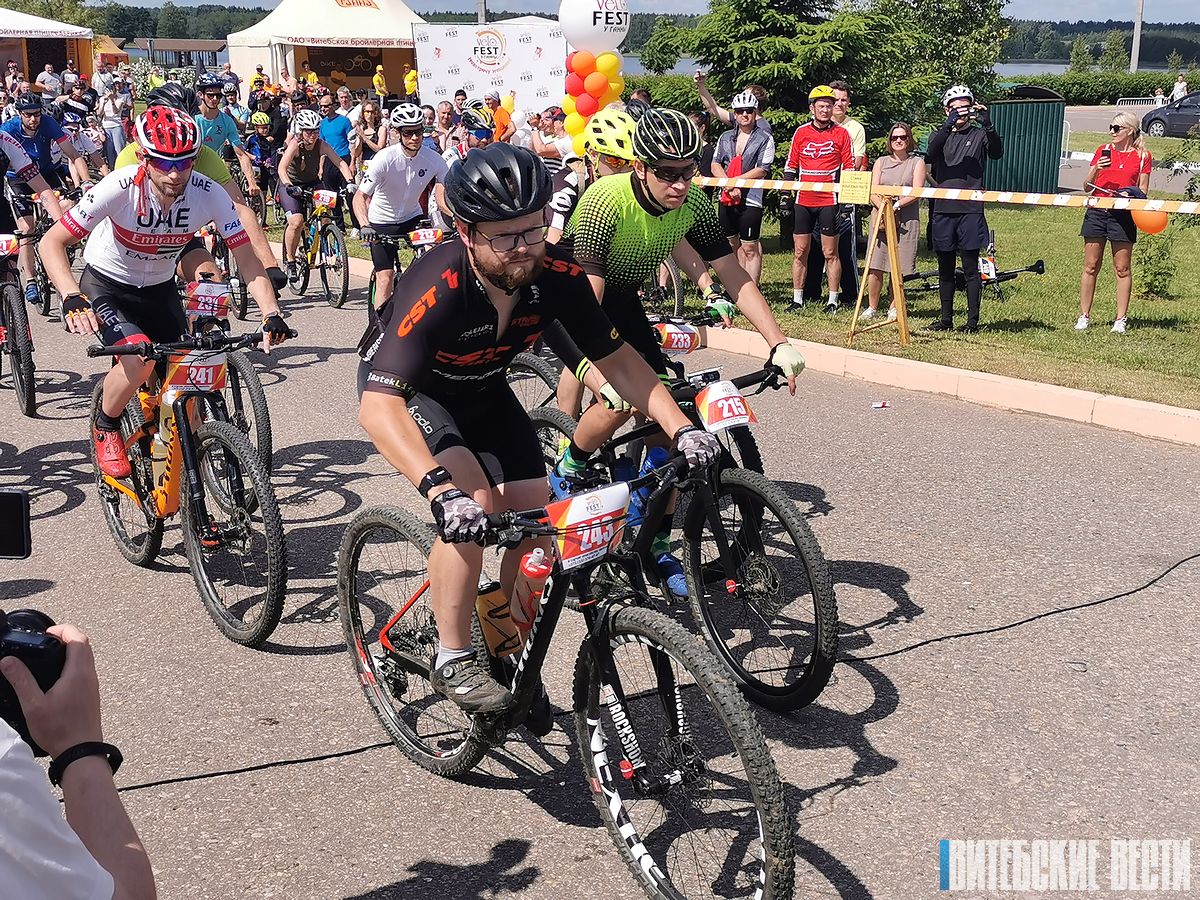 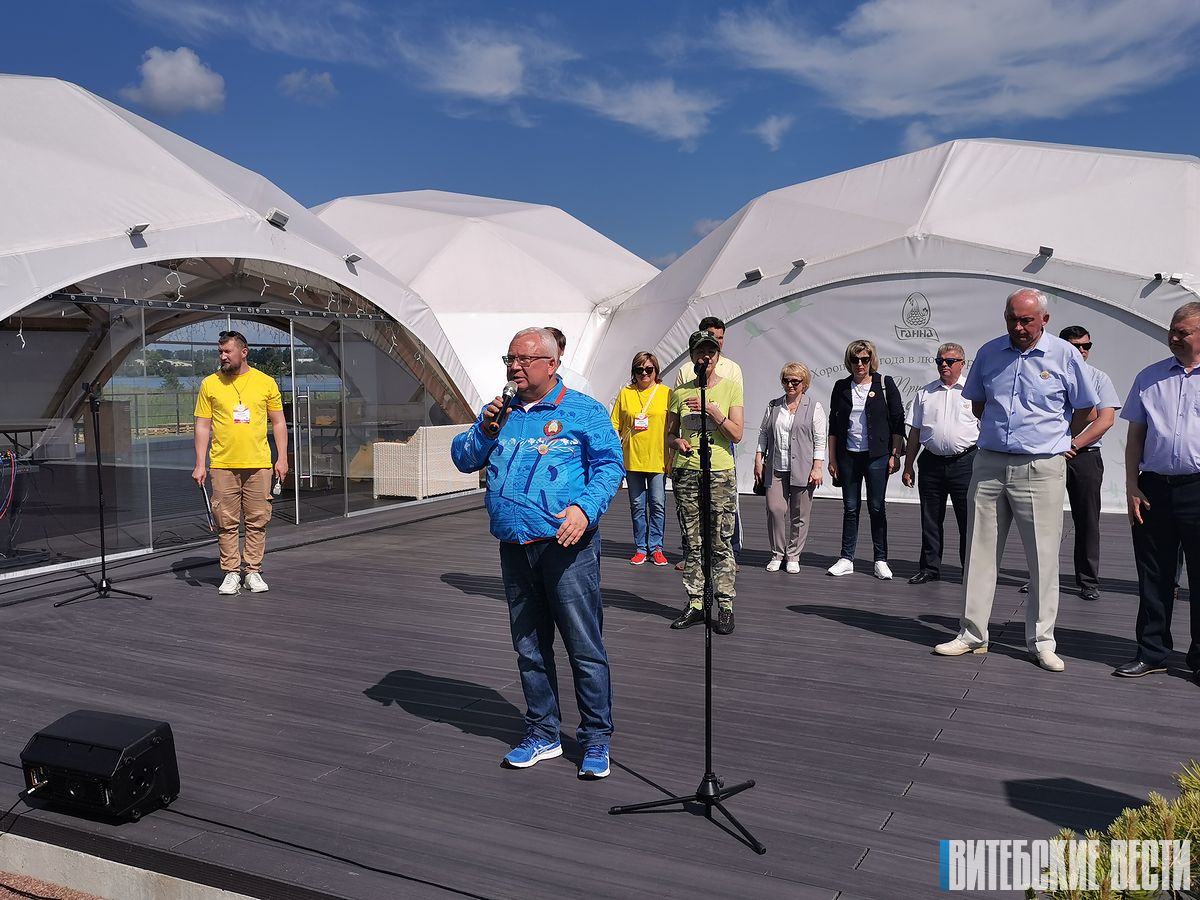 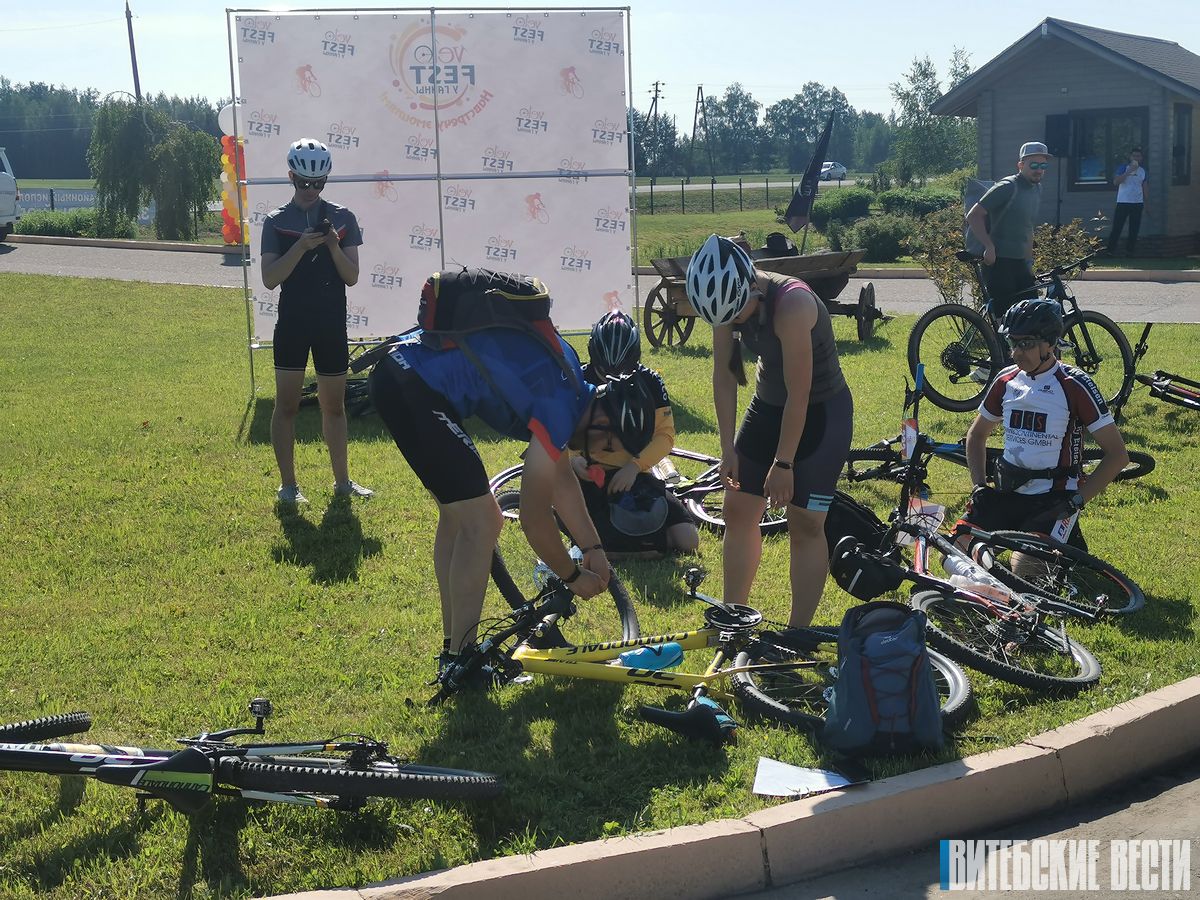 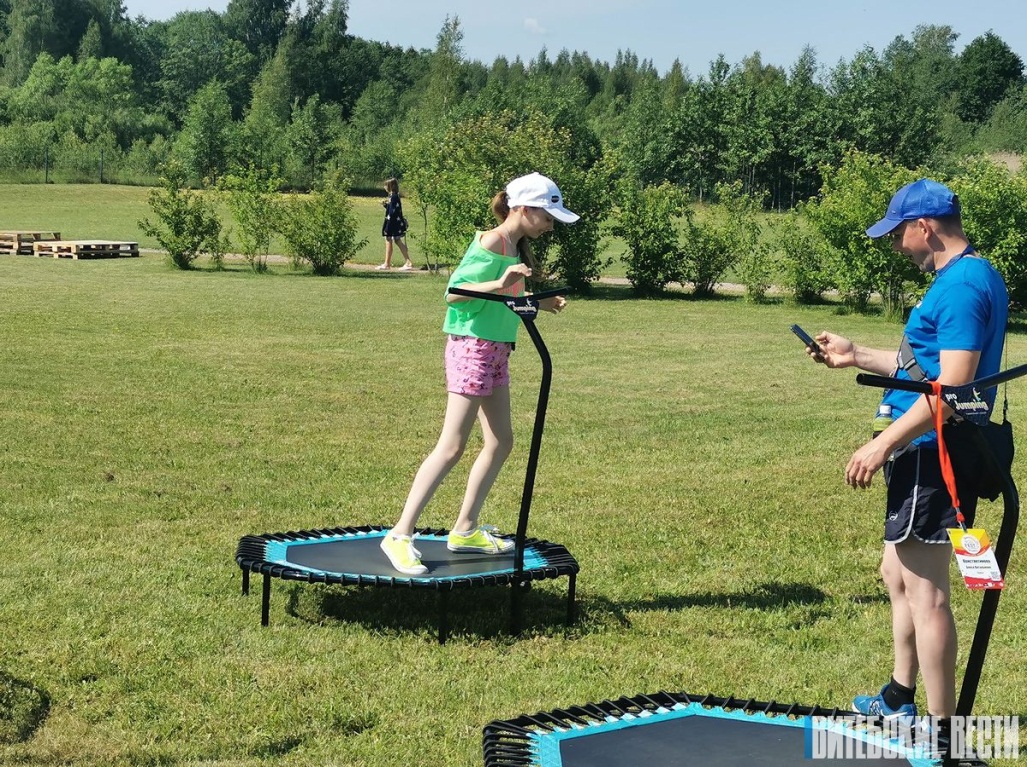 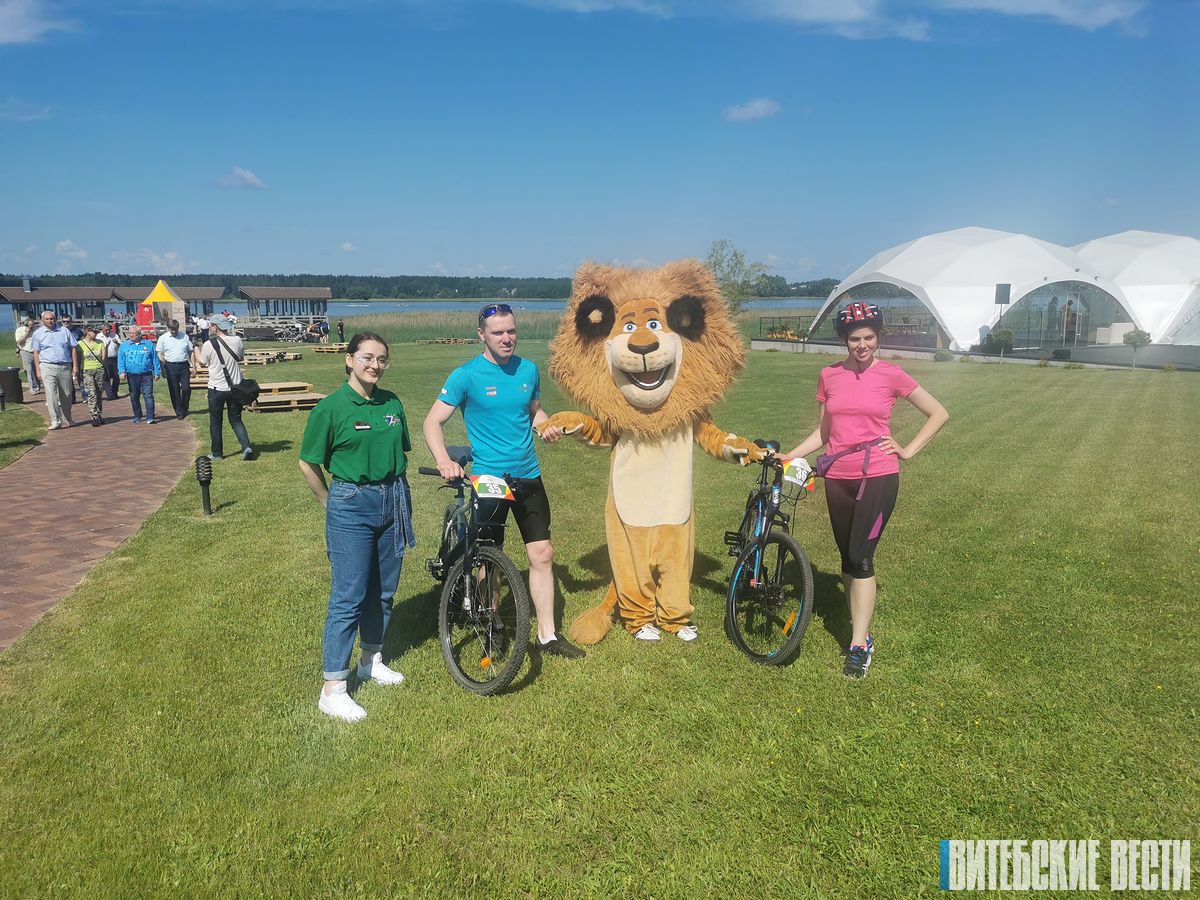 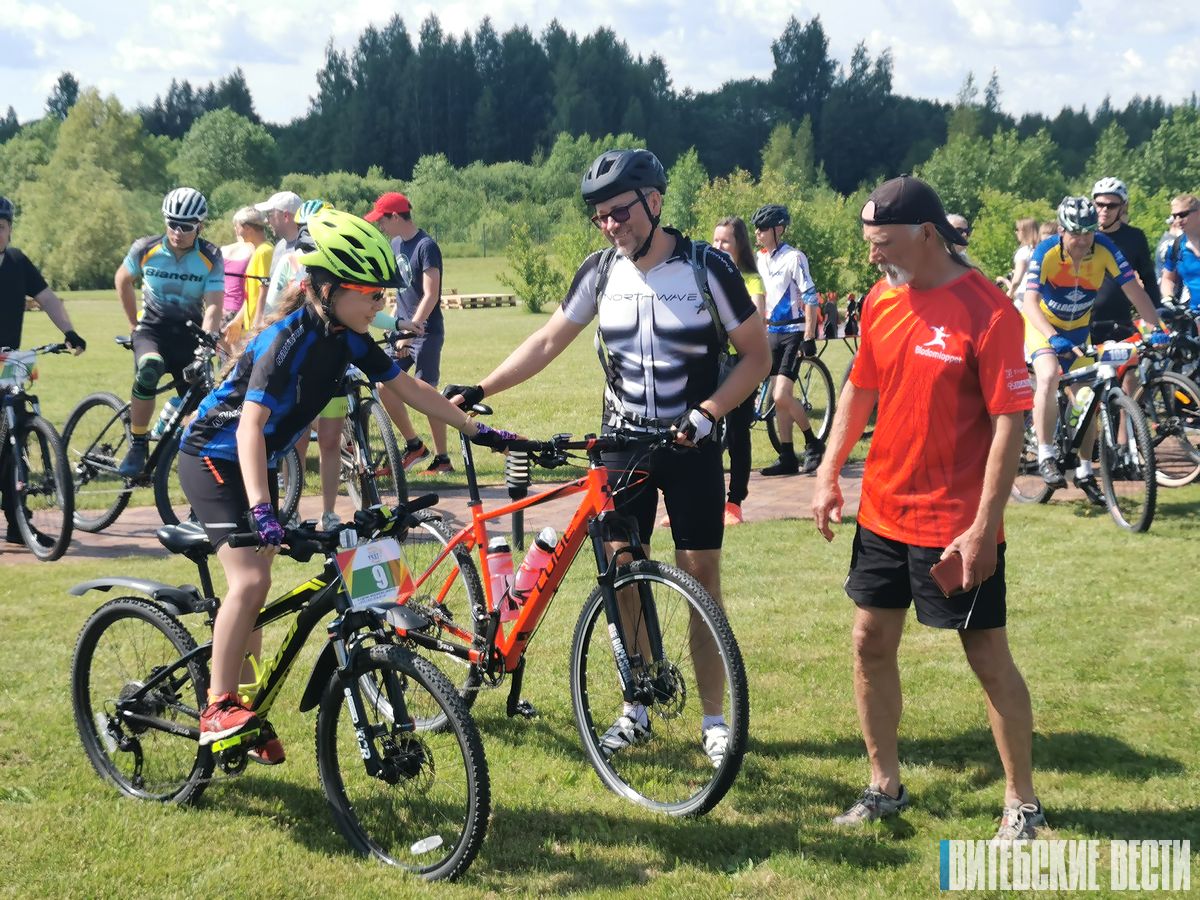 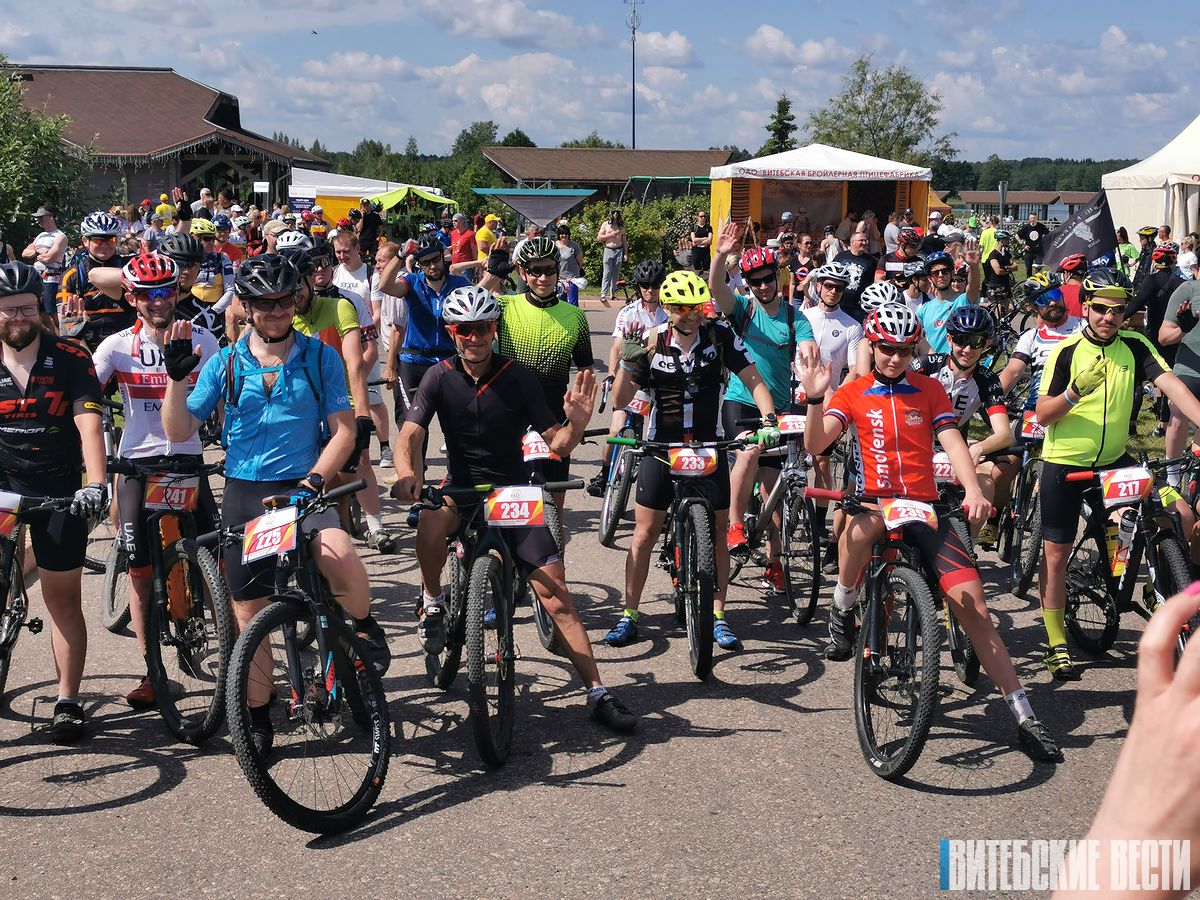 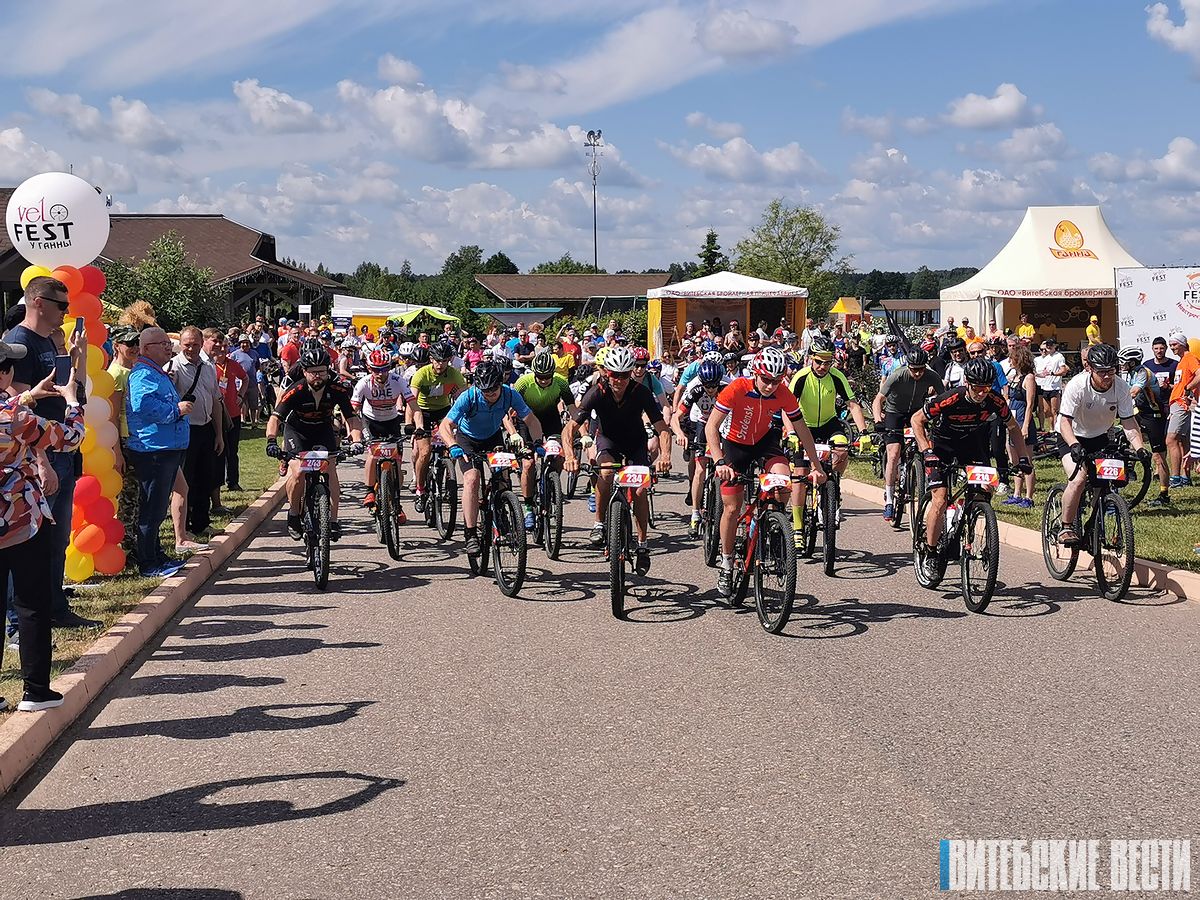 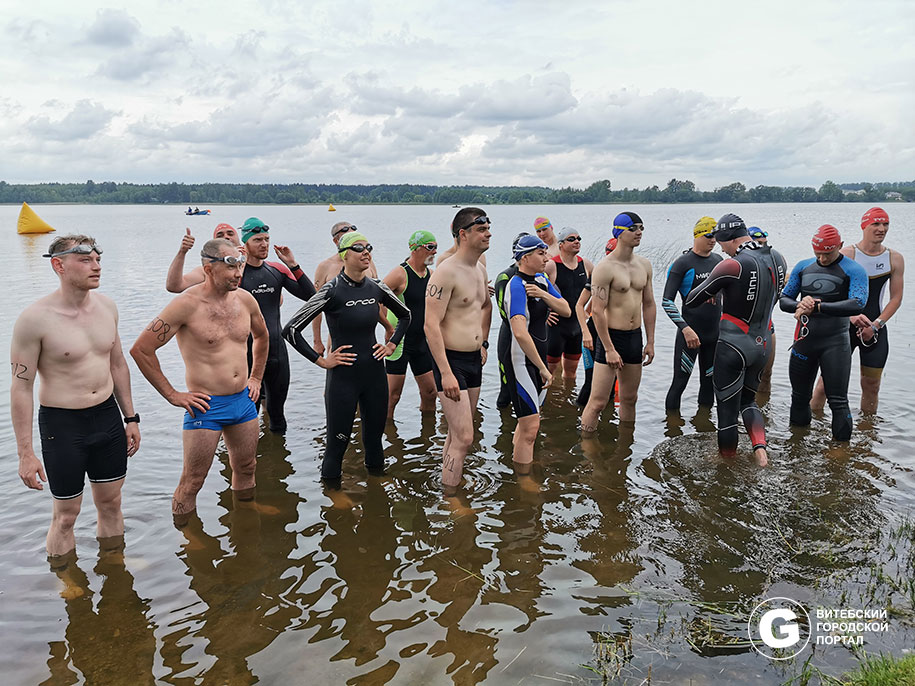 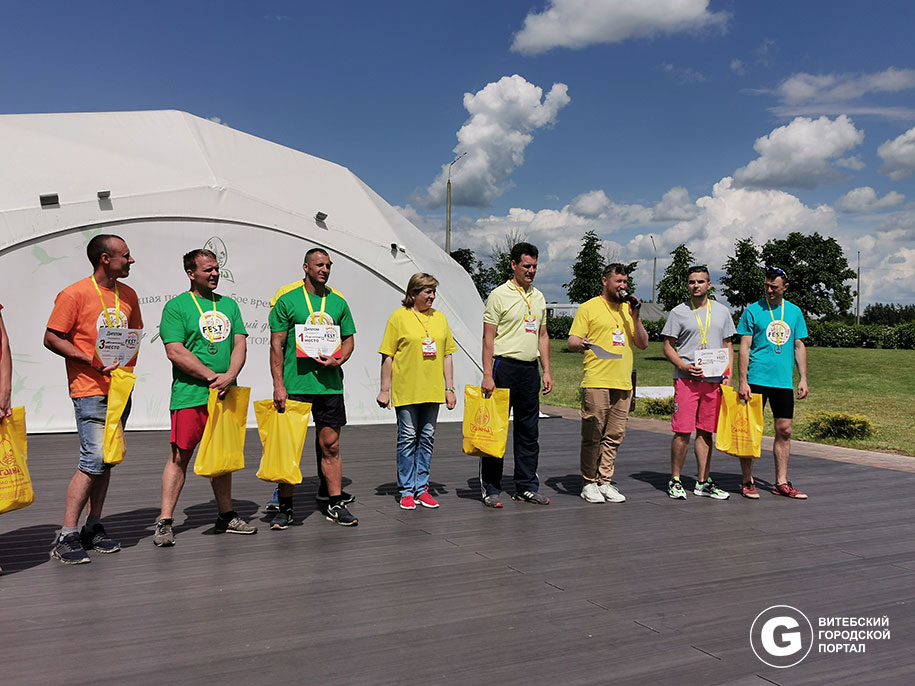 